新 书 推 荐中文书名：《蘑菇食疗：适应原蘑菇造福全身的实用烹饪指南》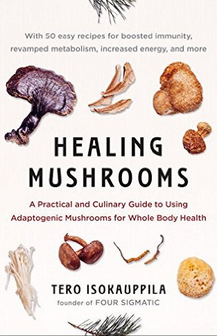 英文书名：HEALING MUSHROOMS: A Practical and Culinary Guide to Using Adaptogenic Mushrooms for Whole Body Health作    者：Tero Isokauppila出 版 社：Avery代理公司：ANA/Susan Xia页    数：224页出版时间：2017年10月代理地区：中国大陆、台湾审读资料：电子稿类    型：保健内容简介：适应原蘑菇能以自然方式改善免疫力和全身健康，本书是独一无二的资料来源。适应原蘑菇是今天最新奇的食品之一，能恢复年轻的皮肤光泽，提高能量水平，减少大脑困倦，维持平稳的激素水平，还有其他种种好处。《蘑菇食疗》介绍了十种效力最大的蘑菇，添加到每天的食谱当中，能够最大限度地改善健康状态。银耳, 冬虫夏草和 灵芝这几种蘑菇听起来颇有异国情调，实际上都很容易在网上获取，用在食谱当中更容易。甚至更家常的蘑菇香菇, ；平菇和金针菇之类，都有巨大的食疗潜力—只要你知道怎么用。《蘑菇食疗》集中了大量实用信息、趣味事例、早中晚三餐蘑菇食谱，甚至包括饭后甜点，发挥这种经常遭到忽略的食品潜力，提供了保健养生的便捷蘑菇资源。作者简介：    泰罗·伊索考皮拉（Tero Isokauppila ）是 Four Sigmatic的创始人和董事长。这家天然超级食品公司专门经营以蘑菇为基础的饮料粉。泰罗在芬兰长大，后来在康奈尔大学获得化学学位和植物营养学证书。2012年，他创立了 Four Sigmatic公司。他作为专家，全面监督涉及蘑菇、超级食品和天然保健的一切事务。烹饪营养学会评选他为全世界前五十名食品活动家。《时尚》（Vogue）、《时代》（ Time）、《福布斯》（Forbes）、《w杂志》（W Magazine）、Harper’s Bazaar、BuzzFeed 网站、《美味》 （Bon Appétit）都做了他的特写报道。他是 Summit Series, Wanderlust, WME-IMG，Soho House的演讲嘉宾。谢谢您的阅读！请将反馈信息发至：夏蕊（Susan Xia）安德鲁·纳伯格联合国际有限公司北京代表处北京市海淀区中关村大街甲59号中国人民大学文化大厦1705室邮编：100872电话：010-82504406传真：010-82504200Email：susan@nurnberg.com.cn 网址：http://www.nurnberg.com.cn
微博：http://weibo.com/nurnberg豆瓣小站：http://site.douban.com/110577/